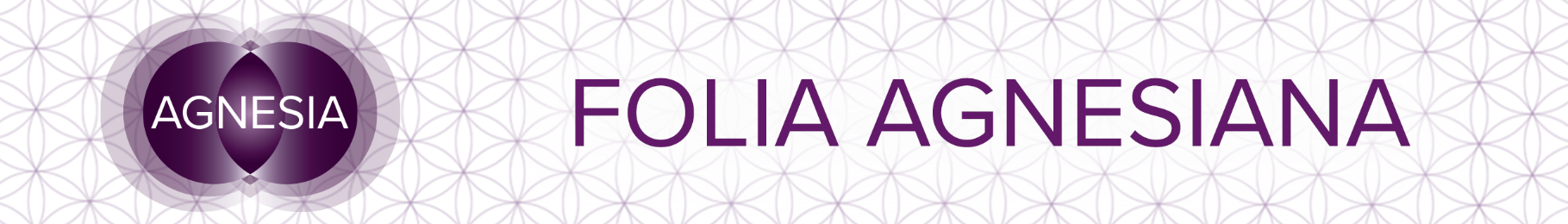 Období 30. srpna – 5. září 2021Šestka mečůŠestka pohárů Trojka pohárů Tento týden nám po všech předcházejících turbulencích a zdánlivě neřešitelných problémech přinese konečně trochu klidu, času na odpočinek, prostor pro radování se a setkávání s lidmi, kteří jsou nám blízcí a pro nás důležití.Zkuste se zase dívat na svět dětskýma očima – beze strachu, zvídavě, čistě a radostně. Zapomeňme na všechny negativní zkušenosti, všechny nepříjemnosti, křivdy a zrady, otevřeme oči dokořán a s radostí se dívejme dopředu – budete překvapení, kolik nových (či staronových) věcí uvidíte.Berme září jako úplně nový začátek. Vše je jasné, čisté, bez poskvrny, bez historie – můžeme vykročit, kam chceme, a můžeme dělat, co chceme.Zorganizujte setkání lidí, které máte rádi. Užijte si společnou blízkost – zpívejte, tančete a radujte se.A moc nehleďte na to, co se děje mimo váš kruh .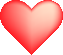 Měsíc stále couvá, ideální čas na očistu – využijme ještě čas, kdy můžeme v klidu užívat Vitality .A protože se ochladilo, nároky na pitný režim trochu poklesly, ale stále bychom měli vypít nejméně 1,5 litru tekutin denně (káva, černý čaj a alkohol se nepočítá ). Nezapomínejte – bez vody naše tělo nedokáže fungovat!A afirmace pro tento týden: Mám kolem sebe jen dobré přátele.Úžasný odpočívací týdenpřejíIrena, Lenka, Nikola PS. A ještě jednou odkaz na srpnovou úplňkovou mandalu  - www.agnesia.cz 